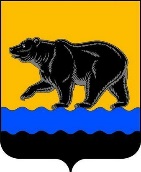 АДМИНИСТРАЦИЯ ГОРОДА НЕФТЕЮГАНСКАРАСПОРЯЖЕНИЕ24.12.2018 											  № 404-р г.НефтеюганскОб утверждении изменений в Устав муниципального бюджетного учреждения центр физической культуры и спорта «Жемчужина Югры»В соответствии со статьёй 52 Гражданского кодекса Российской Федерации, Федеральными законами от 12.01.1996 № 7-ФЗ «О некоммерческих организациях», от 04.12.2007 № 329-ФЗ «О физической культуре и спорте в Российской Федерации», решениями Думы города Нефтеюганска от 31.01.2017 № 70-VI «О структуре администрации города Нефтеюганска», от 28.11.2018               № 498-VI «О внесении изменений в Положение о порядке управления и распоряжения муниципальным имуществом, находящимся в собственности муниципального образования город Нефтеюганск», постановлениями администрации города Нефтеюганска от 18.02.2011 № 433 «Об утверждении Порядка создания, реорганизации, изменения типа и ликвидации муниципальных учреждений города Нефтеюганска, а также утверждения уставов муниципальных учреждений города Нефтеюганска и внесения в них изменений», от 03.08.2017 № 126-нп «О порядке осуществления функций и полномочий учредителя муниципальных учреждений города Нефтеюганска»:1.Утвердить изменения в Устав муниципального бюджетного учреждения центр физической культуры и спорта «Жемчужина Югры», утвержденный распоряжением администрации города Нефтеюганска от 22.12.2015 № 344-р, согласно приложению к распоряжению.2.Директору муниципального бюджетного учреждения центр физической культуры и спорта «Жемчужина Югры» К.С.Маматханову в течение трёх рабочих дней представить в уполномоченный федеральный орган исполнительной власти соответствующие документы для государственной регистрации изменений, вносимых в учредительные документы юридического лица. 3.Обнародовать (опубликовать) распоряжение в газете «Здравствуйте, нефтеюганцы!».4.Департаменту по делам администрации города (Нечаева С.И.) разместить распоряжение на официальном сайте органов местного самоуправления города Нефтеюганска в сети Интернет.5.Контроль исполнения распоряжения возложить на заместителя главы города А.В.Пастухова.Глава города Нефтеюганска                                                                   С.Ю.ДегтяревПриложениек распоряжениюадминистрации городаот 24.12.2018 № 404-рИзменения в Устав муниципального бюджетного учреждения центр физической культуры и спорта «Жемчужина Югры»1.Абзац первый пункта 1.6 изложить в следующей редакции:«1.6.Учредитель делегирует часть полномочий Учредителя Учреждения комитету физической культуры и спорта администрации города Нефтеюганска и департаменту муниципального имущества администрации города Нефтеюганска в соответствии с правовым актом администрации города Нефтеюганска.».2.Раздел 3 дополнить пунктом 3.13 следующего содержания:«3.13.Учреждение несёт бремя содержания имущества и поддержания принадлежащего ему имущества в надлежащем состоянии, страхования имущества, осуществляет текущий ремонт закреплённого за муниципальным учреждением имущества и вправе осуществлять капитальный ремонт закреплённого за муниципальным учреждением имущества.».